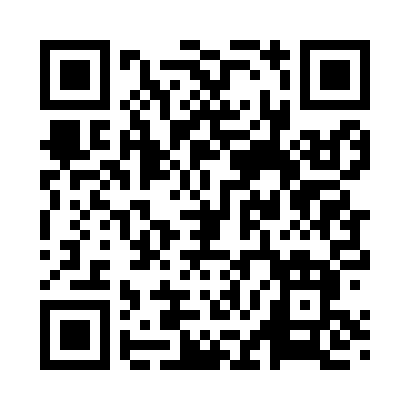 Prayer times for Tuggle, Virginia, USAMon 1 Jul 2024 - Wed 31 Jul 2024High Latitude Method: Angle Based RulePrayer Calculation Method: Islamic Society of North AmericaAsar Calculation Method: ShafiPrayer times provided by https://www.salahtimes.comDateDayFajrSunriseDhuhrAsrMaghribIsha1Mon4:275:571:185:118:3810:092Tue4:285:581:185:118:3810:083Wed4:285:581:185:118:3810:084Thu4:295:591:195:118:3810:085Fri4:305:591:195:118:3810:076Sat4:316:001:195:118:3710:077Sun4:316:011:195:118:3710:068Mon4:326:011:195:118:3710:069Tue4:336:021:195:128:3710:0510Wed4:346:021:195:128:3610:0511Thu4:356:031:205:128:3610:0412Fri4:366:041:205:128:3510:0313Sat4:376:041:205:128:3510:0314Sun4:376:051:205:128:3410:0215Mon4:386:061:205:128:3410:0116Tue4:396:071:205:128:3310:0017Wed4:406:071:205:128:3310:0018Thu4:416:081:205:128:329:5919Fri4:426:091:205:128:329:5820Sat4:436:091:205:128:319:5721Sun4:446:101:205:128:309:5622Mon4:456:111:205:118:309:5523Tue4:476:121:205:118:299:5424Wed4:486:131:215:118:289:5325Thu4:496:131:215:118:279:5226Fri4:506:141:215:118:269:5127Sat4:516:151:205:118:269:4928Sun4:526:161:205:118:259:4829Mon4:536:171:205:108:249:4730Tue4:546:171:205:108:239:4631Wed4:556:181:205:108:229:45